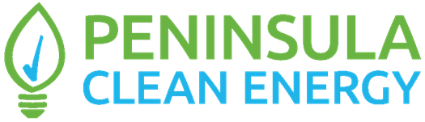 Dear City Manager,Peninsula Clean Energy (PCE) will provide San Mateo County jurisdictions a $10,000 grant to evaluate and consider the adoption of building and electric vehicle Reach Codes that would enable adoption concurrently with the state-required adoption of the 2019 building code, which takes effect January 1, 2020. The Reach Codes are an opportunity to advance homes that are safer, healthier and more affordable.In addition to the $10,000, PCE is offering support to local governments in the form of technical assistance from TRC Engineers and DNV-GL for the development of model Reach Codes, facilitation support by the County Office of Sustainability, as well as implementation and adoption support such as consultant participation at Commissions and Council meetings, model staff reports, staff trainings, check lists or other support needs that you may identify.We invite your input on the model codes and your support needs at any and all stages of the process.Please find attached a draft letter of intent (LOI) which provides further clarification of the efforts to support our shared goals to both reduce greenhouse gas emissions and strengthen our local economy. We invite your submission of the LOI which also acts as an invoice to release the $10,000 in funding.Two versions of the LOI are attached, a letter and a resolution (if Council action is deemed necessary), which you may adapt as you deem appropriate. Please submit to me at rreyes@peninsulacleanenergy.com with a W-9 and preferred method of payment (ACH or check by mail). We look forward to your participation in the building reach code process. Sincerely,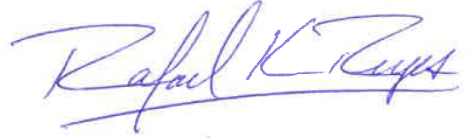 Rafael ReyesDirector of Energy ProgramsV1. Letter of Intent (letter form):Date:  	To: Peninsula Clean EnergyFrom: City (Town) of  	Dear PCE Staff,The City/Town of _____________ understands that Peninsula Clean Energy (PCE) was established as the community choice aggregator and primary provider of clean electricity in San Mateo County, and that it intends to provide 100% renewable electricity for all its customers in San Mateo County by 2025. We recognize that that the benefits of the greenhouse gas free electricity can be amplified by electrification of new and existing buildings and electrification of transportation vehicles in our city (town) which can deliver economic benefits, result in safer and healthier homes and further reduce climate pollution.We also understand that PCE is coordinating regionally with Silicon Valley Clean Energy, County of San Mateo, and with the California Energy Commission (CEC) to develop building and transportation electrification Reach Codes and that PCE is offering extensive technical assistance and a $10,000 grant for cities and towns in San Mateo County to develop and potentially adopt these new Reach Codes.As City (Town) adopts the new CEC-established building codes as part of the statewide three-year code adoption cycle by December 31, 2019 for all cities, which will take effect January 1, 2020, we believe that it is most efficient for City (Town) staff to coordinate adoption of Reach Codes with the adoption of new building codes.Therefore, we are providing this letter of intent to let you know that City (Town) commits to participating in the model reach code development process led by PCE. As qualification for the $10,000 grant, we commit to modest staff time to develop Reach Codes with the intent to present findings to our City (Town) Council for consideration of adoption.Sincerely,City Manager, City (Town) of  	Attachment: W9V2. Letter of Intent (resolution form):Whereas, Peninsula Clean Energy (PCE) was established as the community choice aggregator and primary provider of clean electricity in San Mateo County; andWhereas, PCE intends to provide 100% renewable electricity for all its customers in San Mateo County by 2025; andWhereas, the benefits of the greenhouse gas free electricity can be amplified by electrification of new and existing buildings and electrification of transportation vehicles which can deliver economic benefits, result in safer and healthier homes and further reduce climate pollution; andWhereas, PCE is coordinating regionally with Silicon Valley Clean Energy, County of San Mateo, and with the California Energy Commission (CEC) to develop building and transportation electrification Reach Codes; andWhereas, PCE is offering extensive technical assistance and a $10,000 grant for cities and towns in San Mateo County to adopt the above Reach Codes; andWhereas, the City (Town) of __________ is required to adopt new CEC-established building codes as part of the statewide three-year code adoption cycle by December 31, 2019, and which will take effect January 1, 2020; andWhereas, it is most efficient for City (Town) staff to coordinate adoption of Reach Codes with the adoption of new building codes.Now, therefore, the City (Town) of __________ commits to participating in the model Reach Code development process led by PCE, with the intent of considering the adoption of the model Reach Code as appropriate for our jurisdiction.Attachment: W9